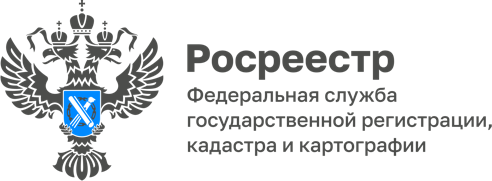 02.05. 2023Что такое технический и межевой планы?Технический план – документ, который предоставляется для кадастрового учета зданий, сооружений или объектов незавершённого строительства (всех объектов капитального строительства). Для подготовки технического плана, как правило, необходимо обратиться к кадастровому инженеру.Межевой план – основной документ для кадастрового учета и государственной регистрации прав на земельные участки, который содержит сведения об образуемом земельном участке, а также составляется в случае изменения границе или площади земельного участка. Как правило, такой план состоит из графической и текстовой части.------------------------------------Контакты для СМИ: (8772)56-02-4801_upr@rosreestr.ruwww.rosreestr.gov.ru385000, Майкоп, ул. Краснооктябрьская, д. 44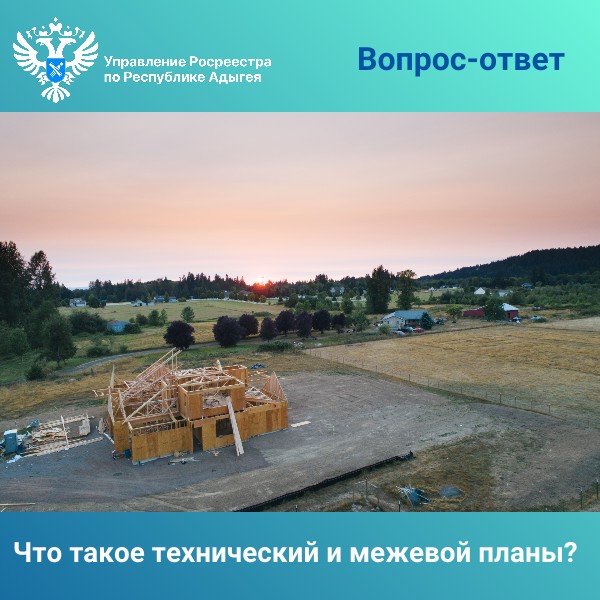 